	БОЙОРОҠ                                                             РАСПОРЯЖЕНИЕ№1                                                          от 09.01.2018гОб утверждении форм документов, предусмотренных Указом Главы Республики Башкортостан от                  1 августа 2017 года № УГ-117Во исполнение Указа Главы Республики Башкортостан от 1 августа 2017 года №УГ-117 «О мерах по реализации Закона Республики Башкортостан от 6 июля 2017 года №517-з «О внесении изменений в отдельные законодательные акты Республики Башкортостан в сфере местного самоуправления в целях противодействия коррупции»1. Утвердить:– форму журнала приема справок о доходах, расходах, об имуществе и обязательствах имущественного характера (приложение №1);– форму расписки о получении справок о доходах, расходах, об имуществе и обязательствах имущественного характера (приложение №2).– форму заявления лица, замещающего муниципальную должность или должность главы местной администрации по контракту, о невозможности представления по объективным причинам сведений о доходах, расходах, об имуществе и обязательствах имущественного характера супруги (супруга) и несовершеннолетних детей (приложение №3).2. Управляющему  администрации СП  Кузяновский сельсовет муниципальный район Ишимбайский район Республики Башкортостан осуществить контроль за исполнением настоящего распоряжения.Глава администрации:                                              А.М.АлтынбаевПриложение №1к распоряжению Главы  СП Кузяновский   сельсовет муниципального района Ишимбайский район Республики Башкортостанот «09» января 20 18г.№1ЖУРНАЛСП   Кузяновский  сельсовет муниципального района Ишимбайский район Республики Башкортостанпо приему справок о доходах, расходах, об имуществе и обязательствах имущественного характераПриложение №2к распоряжению главы   СП Кузяновский сельсовет муниципального района Ишимбайский район Республики Башкортостанот «09» января  2018г.№1Совет муниципального района Ишимбайский район Республики БашкортостанРАСПИСКАо получении справок о доходах, расходах, об имуществе и обязательствах имущественного характераОтветственное должностное лицо _______________________________________________________________________________________________________ (должность, Ф.И.О., наименование органа местного самоуправления)получил от __________________________________________________________________________________________________________________________ (должность, Ф.И.О.)справку о доходах, расходах, об имуществе и обязательствах имущественного характера, супруги (супруга) и несовершеннолетних детей в количестве __________ шт. на _________ листах.__________________						____________________	(должность)				(подпись)			(расшифровка)__________________(дата)		Приложение №3к распоряжению  главы СП Кузяновский сельсовет муниципального района Ишимбайский район Республики Башкортостанот «09»  января 2018г.№1Председателю президиума Комиссии по координации работы по противодействию коррупции в Республике Башкортостан______________________________(Ф.И.О.)______________________________ (должность заявителя)______________________________ (орган местного самоуправления)______________________________ (Ф.И.О.)ЗАЯВЛЕНИЕо невозможности представления по объективным причинам сведений о доходах, расходах, об имуществе и обязательствах имущественного характера супруги (супруга) и несовершеннолетних детей	Сообщаю, что я не имею возможности представить сведения о доходах, расходах, об имуществе и обязательствах имущественного характера __________________________________________________________________(Ф.И.О. супруги (супруга) и несовершеннолетних детей, дата рождения)__________________________________________________________________в связи с тем, что ___________________________________________________				(указываются все причины и обстоятельства, необходимые для того,__________________________________________________________________чтобы Комиссия могла сделать вывод о том, что непредставление сведений носит объективный характер)	Меры, принятые по представлению указанных сведений:__________________________________________________________________	К заявлению прилагаю следующие дополнительные материалы:__________________________________________________________________	Намереваюсь (не намереваюсь) лично присутствовать на заседании президиума Комиссии по координации работы по противодействию коррупции в Республике Башкортостан при рассмотрении настоящего заявления (нужное подчеркнуть).__________________							________________	   (дата)										(подпись)Башкортостан Республикаhы Ишембай районы муниципаль районы Көҙән  ауыл советы ауыл биләмәhе хакимиәте 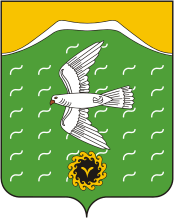 Администрация сельского поселения Кузяновский сельсовет муниципального района Ишимбайский район Республики БашкортостанСовет  урамы, 46,Көҙән  ауылы, Ишембай районы, Башкортостан Республикаһы453234Тел.; 8(34794) 73-243, факс 73-200.Е-mail: kuzansp@rambler.ru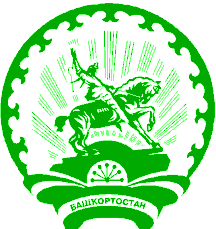 ул. Советская, 46,с.Кузяново, Ишимбайский район, Республика Башкортостан453234Тел.; 8(34794) 73-243, факс 73-200.Е-mail: kuzansp@rambler.ru№№ п/пФ.И.О. лица, замещающего муниципальную должность и (или) главы местной администрации, супруги (супруга) и несовершеннолетних детейДолжность лица, замещающего должность и (или) главы местной администрации (отношение к указанному лицу)Дата представления справокПодпись, Ф.И.О. должностного лица, сдавшего справкуПодпись, Ф.И.О. работника органа местного самоуправления, принявшего справку